Studijní obor :                               Ošetřovatel – OŠ1OSP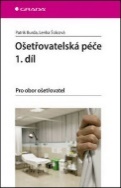 OSP  :  BURDA, Patrik a Lenka ŠOLCOVÁ. Ošetřovatelská péče: pro obor ošetřovatel. Praha: Grada Publishing, 2015-. ISBN 978-80-247-5333-1.KPR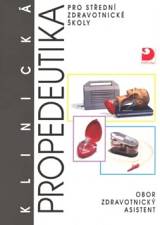 KPR : NOVOTNÁ, Jaromíra, Jana UHROVÁ a Jaroslava JIRÁSKOVÁ. Klinická propedeutika pro střední zdravotnické školy: obor zdravotnický asistent. 1. vyd. Praha: Fortuna, 2006, 135 s. ISBN 80-7168-940-8ZHEZHE : sešit, školní moodleSOM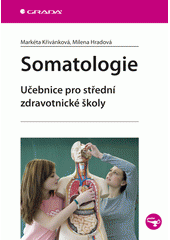 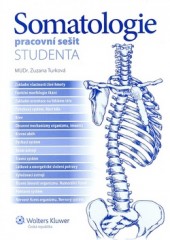 SOM : KŘIVÁNKOVÁ, Markéta a Milena HRADOVÁ. Somatolgie: učebnice pro střední zdravotnické školy. Praha: Grada, 2009. Sestra. ISBN 978-80-247-2988-6.Turková, Zuzana a kol. Somatologie : pracovní sešit studenta. Praha : Wolters Kluwer, 2010.ISBN  978-80-7357-507-6CJLCJL :  Kvítková N.: Čeština pro učební obory SOU, SPN Praha, ISBN 80-7235-188-5 	          Soukal J.: Čítanka pro tříleté učební obory SOU, SPN Praha, ISBN 80-7235-096-XZAKZAK : Sešit 544IKTIKT : Vše na www.eabrno.cz - Online aplikace SZŠ - Web IKT - záložka INFO/Pomůcky: Povinnná pomůcka - vlastní USB flash disk + účet nového žákaEKO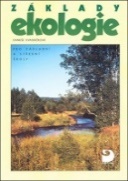 EKO : KVASNIČKOVÁ, Danuše. Základy ekologie. 3., upr. vyd. Praha: Fortuna, 2004. ISBN 80-7168-902-5.MAT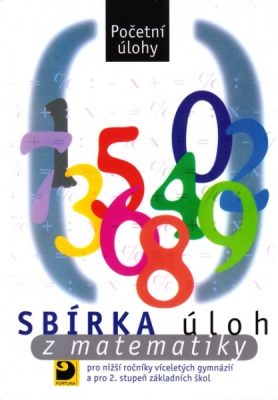 MAT: Dytrych, Dobiasová, Livňanská: Sbírka úloh z matematiky – Početní úlohy, nakladatelství Fortuna, 2005- kalkulačka s funkcemi sin, cos; rýsovací potřebyZSV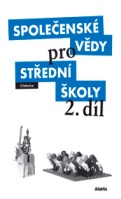 ZSV : DENGLEROVÁ, DOLEŽALOVÁ, KIRCHNEROVÁ  a kol. Společenské vědy pro střední školy - 2. díl (učebnice), Didaktis 2010ZSSZSS : učebnice je v kurzu na moodleANJ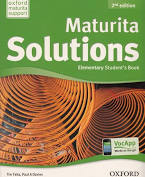 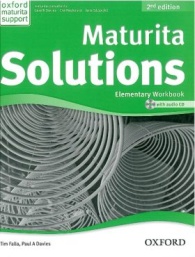 ANJ : Falla Tim, Davies Paul : Maturita Solutions, 2nd edition, Elementary Student´s Book, Oxford University Press, 2012 Davies Gareth, Paulerová Eva : Maturita Solutions, 2nd edition, Elementary Workbook, Oxford University Press, 2012CHE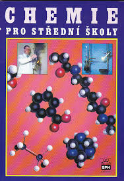 CHE : BANÝR, BENEŠ A KOL. Chemie pro střední školy. SPN Praha, 2001